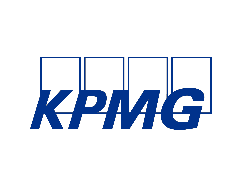 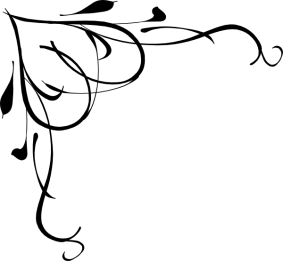 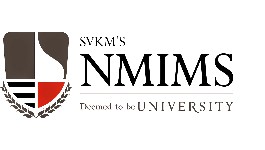 Registration FormI / we would like to attend / nominate the following:Delegate 1NameDesignationOrganisationParticipation - Both the Days   /   Day 1   or   Day 2  AddressCity and PINTel #                                      Mobile #                                                  EmailDelegate 2NameDesignationOrganisationParticipation - Both the Days   /   Day 1   or   Day 2  AddressCity and PINTel #                                      Mobile #                                                  EmailDelegate 3NameDesignationOrganisationParticipation -  Both the Days   /   Day 1   or   Day 2  Address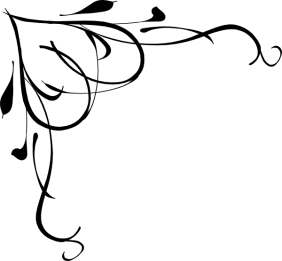 City and PINTel #                                      Mobile #                                                  EmailPlease add a separate page for details of more nominationsRegistration Fees Participants will have to invest in the following manner  Rs. 3,000 per delegate for both the days, b. Rs 2,000 per delegate for one day.  Service Tax will be applicable @ 14.5%. 10% early bird discount is available till 25th February 2016. Again 15% discount will be given for three to four nominations and 20% for five and above nominations, in addition to the early bird discussion. Method of Payment	Cheque or Demand Draft is to be issued in favour of SVKM’s NMIMSFor ECS the following details me please be usedBank and Branch:	CITI Bank, Mumbai BranchIFSC Code:		CITI0100000MICR:			400037002Account Type and No.:	Current Account No. 0710653011Cancellation of the nomination should be done seven days in advance of the event. If advance intimation is not made for the same, registration fee is applicable and paid / borne by the company or individual.Fee once paid is not refundable, although change of nomination is allowed. The registration fee includes lunch, refreshments and conference kits.Prior Registration is essential. Please courier/email the registration form at the earliest.____________________________________________              _____________________________                          (Name & Designation of Nominating Authority)	                               (Signature)                             Note: Methods of Sending Registration Details
Kindly send the scanned filled registration form to sbm.conference@mnims.edu along with details of payments through NEFT. Please State in the Subject line ‘REGISTRATION for ‘NMIM Business School – Industry Conference; Physical copies of forms along with the cheque for payment to the following address:  Ms. Nikita GhadigaonkarRoom No. 822, Eastern SideNMIMS School of Business ManagementV. L. Mehta Road, Vile Parle (West)Mumbai – 400101Phone No. 022 4235 5707 